Администрация муниципального образования «Город Астрахань»РАСПОРЯЖЕНИЕ  10 ноября 2017 года  № 1629-р«Об утверждении схемы расположения технических средств организации дорожного движения, ограничивающих остановку транспортныхсредств, по ул. 11 Кр. Армии около д.13»В соответствии с Федеральными законами «О транспортной безопасности», «Об автомобильных дорогах и о дорожной деятельности в Российской Федерации и о внесении изменений в отдельные законодательные акты Российской Федерации» и «О безопасности дорожного движения», Законом Астраханской области «О случаях установления временных ограничения или прекращения движения транспортных средств по автомобильным дорогам регионального или межмуниципального, местного значения в границах населенных пунктов», постановлением Правительства Астраханской области от 16.03.2012 № 86-П «О Порядке осуществления временных ограничения или прекращения движения транспортных средств по автомобильным дорогам регионального или межмуниципального, местного значения в Астраханской области», на основании обращения ГБУЗ АО «Городская поликлиника №8 им. Н.И. Пирогова» от 26.05.2017 №951:Утвердить прилагаемую схему расположения технических средств организации дорожного движения, ограничивающих остановку транспортных средств, по ул. 11 Кр. Армии около д. 13.Управлению по коммунальному хозяйству и благоустройству администрации муниципального образования «Город Астрахань» выступить заказчиком на установку, демонтаж технических средств организации дорожного движения по ул. 11 Кр. Армии около д. 13 в Кировском районе г. Астрахани.Управлению информационной политики администрации муниципального образования «Город Астрахань» разместить настоящее распоряжение на официальном сайте администрации муниципального образования «Город Астрахань» и проинформировать население о принятом распоряжении в средствах массовой информации.Контроль за исполнением настоящего распоряжения администрации муниципального образования «Город Астрахань» возложить на начальника управления по коммунальному хозяйству и благоустройству администрации муниципальногоГлава администрации О.А. Полумордвинов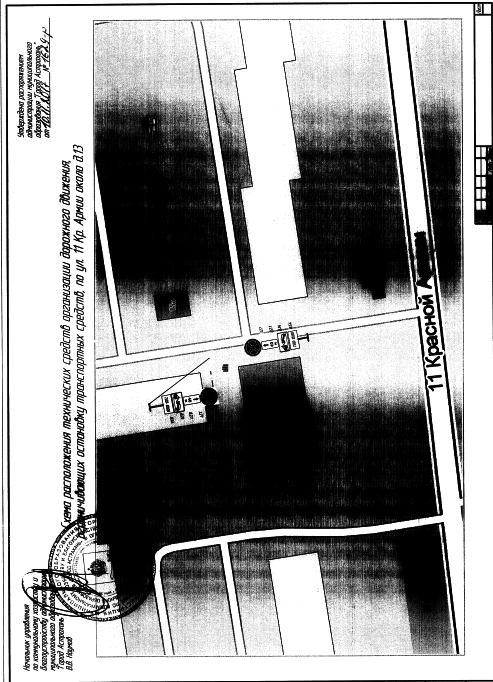 